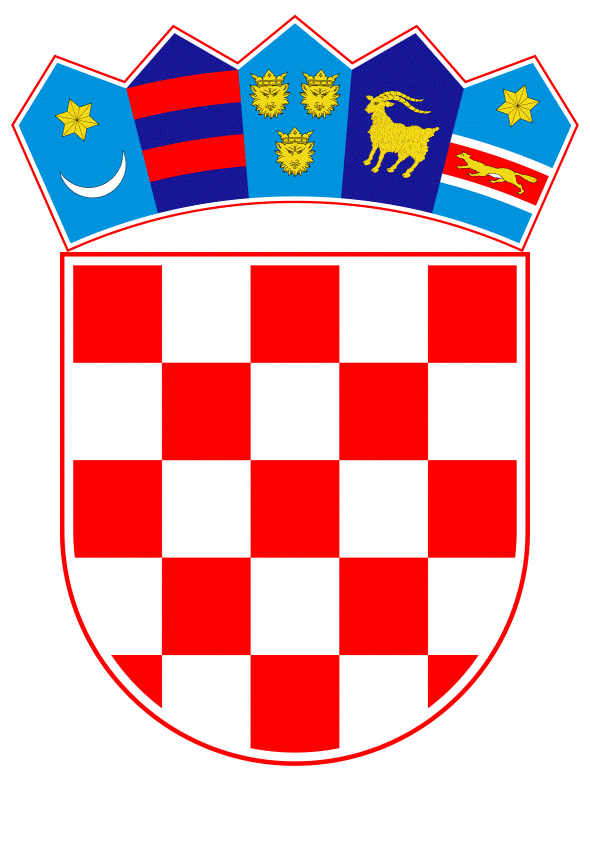 VLADA REPUBLIKE HRVATSKEZagreb, 26. siječnja 2023.______________________________________________________________________________________________________________________________________________________________________________________________________________________________Banski dvori | Trg Sv. Marka 2  | 10000 Zagreb | tel. 01 4569 222 | vlada.gov.hrVLADA REPUBLIKE HRVATSKE											NACRTPRIJEDLOG ZAKONA O IZMJENAMA ZAKONA O HRVATSKOJ KOMORI INŽENJERA TEHNOLOGIJE PROMETA I TRANSPORTAZagreb, siječanj 2023. godine PRIJEDLOG ZAKONA O IZMJENAMA ZAKONA O HRVATSKOJKOMORI INŽENJERA TEHNOLOGIJE PROMETA I TRANSPORTAI.	USTAVNA OSNOVA ZA DONOŠENJE ZAKONAUstavna osnova za donošenje ovoga Zakona sadržana je u članku 2. stavku 4. i članku 55. stavku 2. Ustava Republike Hrvatske („Narodne novine“, br. 85/10. - pročišćeni tekst i 5/14.- Odluka Ustavnog suda Republike Hrvatske).II.	OCJENA STANJA I OSNOVNA PITANJA KOJA SE TREBAJU UREDITI ZAKONOM TE POSLJEDICE KOJE ĆE DONOŠENJEM ZAKONA PROISTEĆIOcjena stanjaHrvatska komora inženjera tehnologije prometa i transporta osnovana je Zakonom o Hrvatskoj komori inženjera tehnologije prometa i transporta („Narodne novine“, broj 79/07.), (u daljnjem tekstu: Zakon) kao samostalna i neovisna strukovna organizacija sa statusom pravne osobe i javnim ovlastima u koju se obvezno udružuju inženjeri prometa i transporta koji obavljaju stručne poslove iz područja: cestovnog prometa, željezničkog prometa, pomorskog prometa, riječnog prometa, zračnog prometa, poštanskog prometa, informacijsko-komunikacijskog prometa, cjevovodnog transporta, inteligentnih transportnih sustava i logistike i ispunjavaju Zakonom propisane uvjete za upis u imenike ovlaštenih inženjera koje Hrvatska komora inženjera tehnologije prometa i transporta uspostavlja i vodi za pojedina područja tehnologije prometa i transporta.Stručni poslovi su: projektiranje; revizija i kontrola projekta i stručne dokumentacije; izrada i revizija studija, elaborata, planova i ekspertiza; procjena, izvođenje i nadzor radova građenja, rekonstrukcije i održavanja prometnica i prometnih objekata, prometne signalizacije i opreme, upravljačkih sustava u prometu i transportu; ispitivanje kvalitete ugrađenih materijala, proizvoda i radova; izgradnja uređaja; izbor opreme, procesa i sustava; tehničko vještačenje; savjetovanja; stručno osposobljavanje i licenciranje u tehnologiji prometa i transporta.Inženjer tehnologije prometa i transporta prema Zakonu je osoba koja je završila sveučilišni studij iz polja tehnologije prometa i transporta završetkom kojeg se izdaje diploma.Inženjer tehnologije prometa i transporta je i osoba koja je kvalifikaciju stekla u  inozemstvu na odgovarajućem visokom učilištu iz polja tehnologije prometa i transporta ili joj se zvanje magistra znanosti iz polja Tehnologije prometa i transporta može priznati po posebnom propisu o priznavanju inozemnih obrazovnih kvalifikacija.Temeljem važećih odredbi Zakona osobama koje su završile odgovarajući stručni diplomski studij i stekli stručni naziv magistar inženjer te su tijekom cijelog svog studija stekli najmanje 300 ECTS bodova onemogućeno je da postanu članovima Hrvatske komore inženjera tehnologije prometa i transporta, a samim time i obavljanje stručnih poslova revizije i kontrole projekta i stručne dokumentacije; izrada i revizija studija, elaborata, planova i ekspertiza; procjena, izvođenje i nadzor radova građenja, rekonstrukcije i održavanja prometnica i prometnih objekata, prometne signalizacije i opreme, upravljačkih sustava u prometu i transportu; ispitivanje kvalitete ugrađenih materijala, proizvoda i radova; izgradnja uređaja; izbor opreme, procesa i sustava; tehničko vještačenje; savjetovanja; stručno osposobljavanje i licenciranje u tehnologiji prometa i transporta.Od vremena donošenja Zakona nastupile su mnogobrojne promjene u pogledu uključivanja  magistara inženjera koji su tijekom cijelog svog studija stekli najmanje 300 ECTS bodova u pogledu obavljanja stručnih poslova, kao na primjer:2015. godine donesen je novi Zakon o komori arhitekata i komorama inženjera u graditeljstvu i prostornom uređenju („Narodne novine“, broj 78/15.) te su u tom Zakonu date mogućnosti učlanjenja u komoru i kandidatima sa završenim specijalističkim studijem (ostvarenih 300 ECTS bodova)2016. godine donesen je Pravilnik o reviziji cestovne sigurnosti i osposobljavanju revizora cestovne sigurnosti („Narodne novine“, broj 16/16.) te su u tom Pravilniku izrijekom navodi da revizori mogu biti i osobe sa završenim specijalističkim studijem (s ostvarenih 300 ECTS bodova)u studenome 2017. objavljen je Zakon o izmjenama i dopunama Zakona o sigurnosti prometa na cestama („Narodne novine“, broj 108/17.) u kojemu se izrijekom navode stručni specijalisti (članci 206. i 208.).Osnovna pitanja koja se trebaju urediti zakonomPredloženim zakonom proširila bi se mogućnost da se u Hrvatsku komoru inženjera tehnologije prometa i transporta mogu udružiti i magistri inženjeri, koji su završetkom stručnog diplomskog studija prometa stekli 300 ECTS bodova. Ovim Prijedlogom zakona predlaže se da učlanjenje u Komoru ne predstavlja obvezu, već pravo.Vlada Republike Hrvatske je na sjednici održanoj 10. svibnja 2018. donijela Strategiju za uvođenje eura kao službene valute u Republici Hrvatskoj. Nadalje, Vlada Republike Hrvatske je na sjednici održanoj 23. prosinca 2020. donijela Nacionalni plan zamjene hrvatske kune eurom u kojem je dan pregled svih važnijih aktivnosti koje će sudionici priprema za uvođenje eura, iz privatnog i javnog sektora, provoditi u okviru priprema za uvođenje eura. S ciljem provedbe Nacionalnog plana zamjene hrvatske kune eurom Vlada Republike Hrvatske je 16. rujna 2021. donijela je Zaključak o provedbi zakonodavnih aktivnosti povezanih s uvođenjem eura kao službene valute u Republici Hrvatskoj kojim je utvrdila popis zakona i podzakonskih propisa koje je potrebno izmijeniti radi pune prilagodbe hrvatskog zakonodavstva uvođenju eura kao službene valute u Republici Hrvatskoj, sukladno Odluci o donošenju Nacionalnog plana zamjene hrvatske kune eurom („Narodne novine“, broj 146/20). Istim Zaključkom zadužena su tijela državne uprave da odgovarajuće izmjene relevantnih propisa pravovremeno upute u proceduru, a radi donošenja tih propisa u rokovima koji će omogućiti nesmetanu prilagodbu uvođenju eura kao službene valute u Republici Hrvatskoj. Sukladno navedenome, a radi usklađivanja važećih propisa sa Zakonom o uvođenju eura kao službene valute u Republici Hrvatskoj („Narodne novine“, broj 57/22.) predlaže se ovaj Prijedlog zakona.Posljedice koje će donošenjem zakona proistećiDonošenjem i provedbom ovoga Prijedloga zakona te omogućavanjem udruživanja magistara inženjera prometa u Hrvatsku komoru inženjera tehnologije prometa i transporta osigurava se pravednost, kao i jačanje Hrvatske komore inženjera tehnologije prometa i transporta.Republika Hrvatska kao država članica Europske unije preuzela je obvezu uvođenja eura kao službene valute, pa je stoga ovaj Prijedlog zakona predviđen i kao reformska mjera (RM, EURO) te se istim propisuju prekršajne odredbe u valuti eura.III.	OCJENA I IZVORI POTREBNIH SREDSTAVA ZA PROVOĐENJE ZAKONAZa provođenje ovoga Zakona nije potrebno osigurati dodatna sredstva u državnom proračunu Republike Hrvatske.PRIJEDLOG ZAKONA O IZMJENAMA ZAKONA O HRVATSKOJ KOMORI INŽENJERA TEHNOLOGIJE PROMETA I TRANSPORTAČlanak 1.U članku 1. stavku 1. Zakona o Hrvatskoj komori inženjera tehnologije prometa i transporta („Narodne novine“, broj 79/07.) riječi: „Hrvatska komora inženjera prometa i transporta“ zamjenjuju se riječima: „Hrvatska komora inženjera tehnologije prometa i transporta“, a riječi: „poštansko-telekomunikacijskog prometa“ zamjenjuju se riječima: „poštanskog prometa, informacijsko-komunikacijskog prometa“.Članak 2.Članak 2. mijenja se i glasi:„(1) Inženjer tehnologije prometa i transporta prema ovome Zakonu je osoba koja je završila odgovarajući sveučilišni diplomski studij ili sveučilišni integrirani prijediplomski i diplomski studij i stekla akademski naziv sveučilišni magistar inženjer, ili je završila odgovarajući stručni diplomski studij i stekla stručni naziv magistar inženjer ako je tijekom cijelog svog studija stekla najmanje 300 ECTS bodova, odnosno da je na drugi način propisan posebnim zakonom stekla kvalifikaciju odgovarajuće razine u odgovarajućem  znanstvenom polju.(2) Inženjer tehnologije prometa i transporta je i osoba koja je kvalifikaciju stekla u inozemstvu na odgovarajućem visokom učilištu iz polja tehnologije prometa i transporta ili joj se zvanje magistra znanosti iz polja tehnologije prometa i transporta može priznati po posebnom propisu o priznavanju inozemnih obrazovnih kvalifikacija.“.Članak 3.U članku 19. stavku 1. riječ: „obvezu“ briše se. Članak 4.U članku 24. stavku 1. riječi „od 5.000,00 do 15.000,00 kuna“ zamjenjuju se riječima „od 660,00 do 1.990,00 eura“.Članak 5.Ovaj Zakon stupa na snagu osmoga dana od dana objave u „Narodnim novinama“. O B R A Z L O Ž E NJ EUz članak 1.Terminom Hrvatska komora inženjera tehnologije prometa i transporta, ispravlja se pogreška u nazivu komore, jer po važećem Zakonu ispuštena je riječ „tehnologije“. Zamjenom termina poštansko-telekomunikacijskog prometa u poštanski promet i informacijsko-komunikacijski promet usklađuje se naziv vrste prometa sukladno aktualnostima, nastavnim planovima i studijima koji postoje u Republici Hrvatskoj od 2005. godine.Uz članak 2. Novim izričajem članka 2 ostvaruje se preduvjet da članovima Hrvatske komore inženjera tehnologije prometa i transporta mogu postati i osobe koje su završile stručni diplomski studij i stekle stručni naziv magistar inženjer ako su tijekom cijelog svog studija stekle najmanje 300 ECTS bodova. Ovim osobama do sada je bilo onemogućeno udruživanje u Hrvatsku komoru inženjera tehnologije prometa i transporta, a samim time i obavljanje stručnih poslova revizije i kontrole projekta i stručne dokumentacije; izrada i revizija studija, elaborata, planova i ekspertiza; procjena, izvođenje i nadzor radova građenja, rekonstrukcije i održavanja prometnica i prometnih objekata, prometne signalizacije i opreme, upravljačkih sustava u prometu i transportu; ispitivanje kvalitete ugrađenih materijala, proizvoda i radova; izgradnja uređaja; izbor opreme, procesa i sustava; tehničko vještačenje; savjetovanja; stručno osposobljavanje i licenciranje u tehnologiji prometa i transporta. Navođenje pojma „kvalifikacije“ predlaže se radi usklađivanja sa Zakonom o Hrvatskom kvalifikacijskom okviru („Narodne novine“, br. 22/13., 41/16.- Odluka Ustavnog suda Republike Hrvatske, 64/18., 47/20. - Odluka Ustavnog suda Republike Hrvatske i 20/21.), a „znanstveno polje“ radi usklađivanja s člankom 3. Pravilnika o znanstvenim i umjetničkim područjima, poljima i granama ( „Narodne novine“, br. 118/09., 82/12., 32/13., 34/16. i 56/22.).Uz članak 3.Prema Provedbenoj odluci Vijeća o odobrenju ocjene plana za oporavak i otpornost Hrvatske predviđen je nastavak reforme reguliranih profesija odnosno liberalizacije tržišta  usluga. Pritom navedena reforma, pored ostalog, uključuje i inženjere te pitanje obvezne registracije i članstva u strukovnim komorama. S ciljem sprječavanja uvođenja obveze u pogledu članstva u strukovnoj komori u odnosu na smjer ove reforme,  riječ obveza briše se iz postojećeg članka, odnosno ostavlja se mogućnost prava dobrovoljnog upisa, umjesto propisivanja obveze upisa u Imenik ovlaštenih inženjera tehnologije prometa i transporta i imenike ovlaštenih inženjera, kako je predviđeno člankom 19. stavkom 1. važećeg Zakona.Uz članak 4.Ovim člankom propisuje se novčana kazna izražena u eurima.Uz članak 5. Ovim se člankom propisuje se stupanje na snagu Zakona.TEKST ODREDBI VAŽEĆEG ZAKONA KOJE SE MIJENJAJUČlanak 1.(1) Hrvatska komora inženjera prometa i transporta (u daljnjem tekstu: Komora) osniva se ovim Zakonom kao samostalna i neovisna strukovna organizacija sa statusom pravne osobe i javnim ovlastima u koju se obvezno udružuju inženjeri prometa i transporta koji obavljaju stručne poslove iz područja: cestovnog prometa, željezničkog prometa, pomorskog prometa, riječnog prometa, zračnog prometa, poštansko-telekomunikacijskog prometa, cjevovodnog transporta, inteligentnih transportnih sustava i logistike i ispunjavaju ovim Zakonom propisane uvjete za upis u imenike ovlaštenih inženjera koje Komora uspostavlja i vodi za pojedina područja tehnologije prometa i transporta.(2)  Stručni poslovi iz stavka 1. ovoga članka jesu: projektiranje; revizija i kontrola projekta i stručne dokumentacije; izrada i revizija studija, elaborata, planova i ekspertiza; procjena, izvođenje i nadzor radova građenja, rekonstrukcije i održavanja prometnica i prometnih objekata, prometne signalizacije i opreme, upravljačkih sustava u prometu i transportu; ispitivanje kvalitete ugrađenih materijala, proizvoda i radova; izgradnja uređaja; izbor opreme, procesa i sustava; tehničko vještačenje; savjetovanja; stručno osposobljavanje i licenciranje u tehnologiji prometa i transporta.Članak 2.(1) Inženjer tehnologije prometa i transporta prema ovom Zakonu je osoba koja je završila sveučilišni studij iz polja tehnologije prometa i transporta završetkom kojeg se izdaje diploma.(2) Inženjer tehnologije prometa i transporta je i osoba koja je diplomirala u inozemstvu na odgovarajućem fakultetu iz polja tehnologije prometa i transporta ili joj se zvanje magistra znanosti iz polja Tehnologije prometa i transporta može priznati po posebnom propisu o priznavanju inozemnih obrazovnih kvalifikacija.Članak 19.(1) Inženjeri tehnologije prometa i transporta imaju obvezu i pravo upisa u Imenik ovlaštenih inženjera tehnologije prometa i transporta i imenike ovlaštenih inženjera za područja iz članka 1. stavka 1. ovoga Zakona (strukovna područja).(2) Upis u imenike iz stavka 1. ovoga članka obavlja se na zahtjev inženjera tehnologije prometa i transporta koji udovoljava uvjetima:1. da je državljanin Republike Hrvatske, odnosno državljanin neke od država Europske unije nakon prijama Republike Hrvatske u Europsku uniju,2. da ispunjava uvjete iz članka 2. ovoga Zakona,3. da ima tri godine radnog staža u struci,4. da ima položen stručni ispit u skladu s Pravilnikom o stručnim ispitima inženjera tehnologije, prometa i transporta koji donosi ministar nadležan za promet,5. da se protiv njega ne vodi kazneni postupak ili da je osuđen za kazneno djelo protiv Republike Hrvatske, kazneno djelo protiv službene dužnosti ili kazneno djelo počinjeno iz koristoljublja.Članak 24. Novčana kazna iz članka 23. ovoga Zakona može se izreći u iznosu od 5.000,00 do 15.000,00 kuna. Iznos novčane kazne uplaćuje se u korist Komore. Statutom se pobliže utvrđuje visina novčanih kazni za teže i lakše povrede dužnosti i ugleda ovlaštenih inženjera i njihova namjena.Predlagatelj:MINISTARSTVO MORA, PROMETA I INFRASTRUKTUREPredmet:Nacrt prijedloga zakona o izmjenama Zakona o Hrvatskoj Komori inženjera tehnologije prometa i transporta